Minaris Regenerative Medicine digitalisiert Produktions-prozesse mit Werum PAS-X Manufacturing Execution System von KörberLüneburg und Ottobrunn, Deutschland, 13. Juni 2024. Minaris Regenerative Medicine GmbH (Minaris), ein führendes Auftragsentwicklungs- und Herstellungsunternehmen für Zell- und Gentherapien, hat an seinem deutschen Standort in Ottobrunn bei München ein digitales Manufacturing Execution System (MES) implementiert, die neueste Version von Werum PAS-X MES von Körber. Damit stellt Minaris sein Produktionsmanagement auf digitale Prozesse um und folgt dem „Right-First-Time“-Prinzip für höchste Qualität.Mit dem MES können Chargen bereits produktionsbegleitend papierlos dokumentiert, geprüft und innerhalb kürzester Zeit freigegeben werden. „Durch das ‚Review-by-Exception‘-Konzept bieten wir unseren Kunden effiziente Prozesse und mehr Agilität auf kostengünstige Weise“, sagt Renate Sporrer, COO der Minaris Regenerative Medicine GmbH. „Wir profitieren von operativen Vorteilen wie einer schnelleren Chargenfreigabe, Zeit- und Kostenersparnis. Werum PAS-X MES ist für unsere Kunden ein wichtiger Baustein, um ihre Zeit bis zum Markteintritt zu verkürzen.“ Zudem kann der Status von Geräten elektronisch gesteuert werden. Darüber hinaus ermöglicht das digitale Produktionsmanagementsystem die effiziente und schnelle Bereitstellung einer Vielzahl von Prozessinformationen für die Kunden.Körbers neueste Version Werum PAS-X MES 3.3 deckt alle Anforderungen von Minaris ab, so dass die Software ohne kundenspezifische Anpassungen implementiert werden konnte. Durch die Nutzung des „Continuous Evolution Stream“ Support-Modells stellt Minaris sicher, dass das MES-System alle sechs Monate aktualisiert werden kann. Das Unternehmen wird regelmäßig von neuen Funktionen profitieren, sobald diese veröffentlicht werden. Über eine Schnittstelle bindet PAS-X MES das Enterprise Resource Planning (ERP) System in die IT-Infrastruktur der Produktion ein.Foto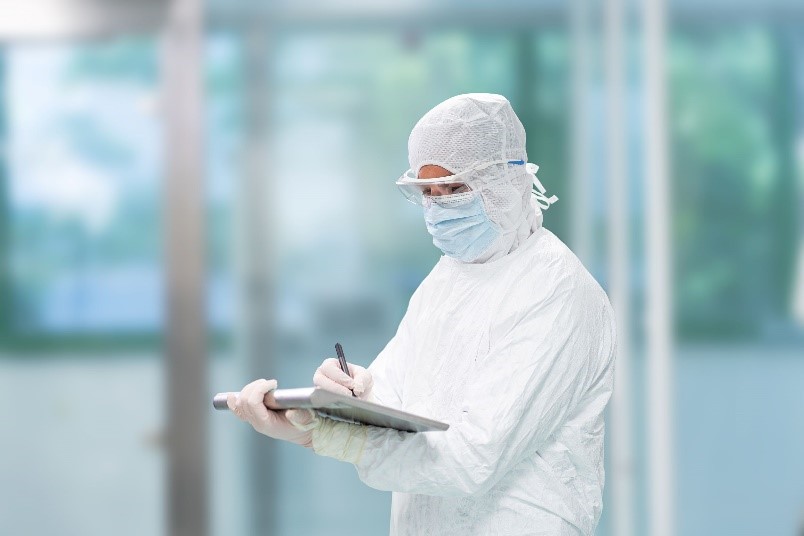 Ein Minaris Techniker bedient ein digitales System in einem ReinraumÜber KörberWir sind Körber – ein internationaler Technologiekonzern mit mehr als 12.000 Mitarbeitern an über 100 Standorten weltweit und einem gemeinsamen Ziel: Wir setzen unternehmerisches Denken in Kundenerfolge um und gestalten den technologischen Wandel. In den Geschäftsfeldern Digital, Pharma, Supply Chain und Technologies bieten wir Produkte, Lösungen und Services, die begeistern. Auf Kundenbedürfnisse reagieren wir schnell, Ideen setzen wir nahtlos um, und mit unseren Innovationen schaffen wir Mehrwert für unsere Kunden. Dabei bauen wir verstärkt auf Ökosysteme, die die Herausforderungen von heute und morgen lösen. Die Körber AG ist die Holdinggesellschaft des Körber-Konzerns.Im Körber-Geschäftsfeld Pharma machen wir entlang der gesamten Pharma-Wertschöpfungskette den entscheidenden Unterschied, indem wir ein einzigartiges Portfolio aus integrierten Lösungen bieten. Mit unseren Softwarelösungen unterstützen wir Arzneimittelhersteller bei der Digitalisierung ihrer Pharma-, Biotech- und Zell- & Gentherapieproduktion. Die Werum PAS-X MES Suite ist das weltweit führende Manufacturing Execution System für die Pharma-, Biotech- und Zell- & Gentherapie. Unsere Werum PAS-X Savvy Suite beschleunigt die Kommerzialisierung von Produkten durch Datenanalyse- und KI-Lösungen und deckt verborgene Unternehmenswerte auf.www.koerber-pharma.comKontaktDirk EbbeckeKörber Business Area PharmaHead of Product MarketingT: +49 4131 8900-0E-Mail: dirk.ebbecke@koerber.comÜber Minaris Regenerative MedicineMinaris Regenerative Medicine ist ein weltweit führendes Auftragsentwicklungs- und Herstellungsunternehmen (CDMO), das sich auf die Produktion von Zell- und Gentherapien spezialisiert hat. Wir stellen unsere Erfahrung in den Dienst unserer Kunden, indem wir globale Produktionsdienstleistungen, Entwicklungslösungen und Technologien für Zell- und Gentherapien anbieten, um das Wohlergehen der Gesellschaft zu verbessern. Seit mehr als 20 Jahren bieten wir klinische und kommerzielle Herstellungsdienstleistungen, Entwicklungslösungen und Technologien an und bieten dabei hervorragende Qualität und Zuverlässigkeit. Unsere hochmodernen Einrichtungen in Nordamerika, Europa und Asien ermöglichen es uns, Patienten weltweit mit lebensverändernden Therapien zu versorgen. Minaris Regenerative Medicine ist Teil der Resonac Gruppe.www.rm.minaris.comKontaktDr. Almut WindhagerSenior Manager CommunicationsMinaris Regenerative Medicine GmbHT: +49 89 700 9608-0E-Mail: press@rm.minaris.de